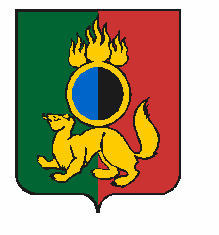 АДМИНИСТРАЦИЯ ГОРОДСКОГО ОКРУГА ПЕРВОУРАЛЬСКПОСТАНОВЛЕНИЕг. ПервоуральскО  внесении изменений в постановлениеАдминистрации     городского     округа Первоуральск    от 18   марта  2020 года №   509   «О  введении  на   территории городского     округа         Первоуральск режима      повышенной        готовности и    принятия    дополнительных      мер по     защите    населения     от      новой коронавирусной                    инфекции»В соответствии с указом Губернатора Свердловской области от 30 марта 2020 года № 151 – УГ «О внесении изменений в Указ Губернатора Свердловской области                                от 18 марта 2020 года № 100-УГ «О введении на территории Свердловской области режима повышенной готовности и принятии дополнительных мер по защите населения от новой коронавирусной инфекции (2019-nCoV)» Администрация городского округа Первоуральск ПОСТАНОВЛЕТ:1. Изложить пункт 5.9 постановление Администрации городского округа Первоуральск от 18 марта 2020 года № 509 «О введении  на территории городского округа Первоуральск режима повышенной готовности и принятии дополнительных мер по защите населения от новой коронавирусной инфекции» в следующей редакции:«Рекомендовать приостановить по 5 апреля 2020 года работу организаций общественного питания (за исключением организаций по доставке готовой продукции, обслуживания на вынос без посещения гражданами помещений таких организаций, а также осуществляющих организацию питания для работников предприятий), объектов розничной торговли (за исключением аптек и аптечных пунктов, а также объектов розничной торговли, в части реализации продовольственных и непродовольственных товаров первой необходимости), организаций по бытовому обслуживанию населения (за исключением организаций, оказывающих ритуальные услуги), работу по проведению массовых мероприятий (оказанию услуг), в том числе ночных клубов (дискотек) и иных аналогичных объектов, кинотеатров (кинозалов), детских игровых комнат и детских развлекательных центров и иных развлекательных и досуговых заведений, в том числе торговых, торгово-развлекательных центров.Приостановить предоставление государственных, муниципальных и иных услуг в помещениях органов местного самоуправления, расположенных на территории  городского округа Первоуральск (в том числе многофункциональных центров предоставления государственных и муниципальных услуг), за исключением услуг, предоставление которых может осуществляться исключительно в указанных помещениях, при условии обеспечения предварительной записи граждан. При этом государственные и иные услуги, предоставление которых возможно в электронном виде, предоставляются исключительно в электронном виде».2. Дополнить постановление Администрации городского округа Первоуральск                 от 18 марта 2020 года № 509 «О введении  на территории городского округа Первоуральск режима повышенной готовности и принятии дополнительных мер по защите населения от новой коронавирусной инфекции»:2.1  Пунктом 9 следующего содержания:«Рекомендовать жителям городского округа Первоуральск:9.1 Соблюдать дистанцию до других граждан не менее полутора метров (далее – социальное дистанцирование), в том числе в общественных местах и общественном транспорте (за исключением случаев оказания услуг по перевозке пассажиров и багажа легковым такси), не допускать одновременного нахождения в салоне легкового автомобиля более двух человек (за исключением лиц, являющихся членами одной семьи и/или близкими родственниками).9.2 Не покидать места проживания (пребывания), за исключением обращения за экстренной (неотложной) медицинской помощью и случаев иной прямой угрозы жизни и здоровью, случаев следования к месту  (от места) осуществления деятельности (в том числе работы), которая не приостановлена, в соответствии с настоящим постановлением, в том числе оказания транспортных услуг и услуг доставки), а также к ближайшему месту приобретения товаров, работ, услуг, реализация которых не ограничена, выгула домашних животных на расстоянии, не превышающим 100 метров от места проживания (пребывания), выноса отходов до ближайшего места накопления отходов.Ограничения, установленные настоящим пунктом, не распространяются на руководителей и сотрудников органов местного самоуправления городского округа Первоуральск, организаций, осуществляющих деятельность на территории городского округа Первоуральск, чье нахождение на рабочем месте является критически важным для обеспечения их функционирования, а также граждан, определенных решение Штаба по профилактике распространения коронавирусной инфекции на территории городского округа Первоуральск». 2.2 Пунктом 10 следующего содержания:«Органам местного самоуправления городского округа Первоуральск, юридическим лицам и индивидуальным предпринимателям, а также иным лицам, деятельность которых связана с совместным пребыванием граждан, обеспечить соблюдение гражданами (в том числе работниками), социального дистанцирования, в том числе путем нанесения специальной разметки и установления специального режима допуска и нахождения в зданиях, строениях, сооружениях (помещениях в них), на соответствующей территории (включая прилегающую территорию)». 2.3 Пунктом 11 следующего содержания:«Обязать граждан, прибывших в городской округ Первоуральск:11.1 Обеспечить самоизоляцию на дому на срок 14 дней со дня прибытия.11.2 Сообщить о своем прибытии в городской округ Первоуральск, месте, датах прибытия и контактную информацию на горячую линию городского округа Первоуральск по номеру телефона 112 и номеру телефона (3439) 22-12-11.11.3 При появлении первых респираторных симптомов незамедлительно обращаться за медицинской помощью на дому без посещения медицинских организаций».3. Пункты 9 и 10 постановление Администрации городского округа Первоуральск от 18 марта 2020 года № 509 «О введении  на территории городского округа Первоуральск режима повышенной готовности и принятии дополнительных мер по защите населения от новой коронавирусной инфекции» считать пунктами 12 и 13.4. Опубликовать настоящее постановление в газете «Вечерний Первоуральск» и разместить на сайте городского округа Первоуральск.5. Контроль за исполнением настоящего  постановления возложить на заместителя Главы Администрации городского округа Первоуральск по взаимодействию с органами государственной власти и общественными организациями Таммана В.А.Глава городского округа Первоуральск                                                                   И.В. Кабец31.03.2020№607